«04» октября 2021 г.									№ 300	В рамках реализации приоритетного проекта «Формирование комфортной городской среды» на 2018 - 2024 годы, в соответствии с приказом Министерства строительства и жилищно-коммунального хозяйства Российской Федерации от 06.04.2017 №691/пр «Об утверждении методических рекомендаций по подготовке государственных программ субъектов Российской Федерации и муниципальных программ формирования современной городской среды в рамках реализации приоритетного проекта «Формирование комфортной городской среды» на 2018-2022 годы», руководствуясь Уставом поселка Березовка Березовского района Красноярского края, ПОСТАНОВЛЯЮ: 1. Внести в Постановление администрации поселка Березовка №510 от 30.10.2017г. «Об утверждении муниципальной программы «Формирование современной городской среды» на 2018-2022 годы на территории муниципального образования поселок Березовка Березовского района Красноярского края» следующие изменения.1.1. Приложение №1 Паспорт муниципальной программы «Формирование современной городской среды» на 2018-2024 годы на территории муниципального образования поселок Березовка Березовского района Красноярского края (далее – Программа) изложить в редакции, согласно приложению к настоящему постановлению.2. Муниципальную программу «Формирование современной городской среды» на 2018-2024 годы на территории муниципального образования поселок Березовка Березовского района Красноярского края» в актуальной редакции разместить в информационно-телекоммуникационной сети «Интернет» на официальном сайте Администрации поселка Березовка по адресу: http://www.pgt-berezovka.ru/.3. Контроль за исполнением настоящего постановления возложить на Председателя общественной комиссии А.А. Кузнецова.4. Настоящее постановление вступает в силу со дня его опубликования в газете «Пригород».		Глава поселка					С.А. Суслов Приложение к постановлению администрации поселка Березовкаот 04.10.2021г. № 300Паспорт муниципальной программы «Формирование современной городской среды» на 2018-2024 годы на территории муниципального образования поселок Березовка Березовского района Красноярского края (далее – Программа)2. Приоритеты политики формирования современной городской средыв целях благоустройства территорий городских поселенийФормирование современной городской среды — это комплекс мероприятий, направленных на создание условий для обеспечения благоприятных, безопасных и доступных условий проживания населения в муниципальном образовании поселок Березовка. Городская среда должна соответствовать санитарным и гигиеническим нормам, а также иметь завершенный, привлекательный и эстетичный внешний вид. Создание современной городской среды включает в себя проведение работ по благоустройству дворовых территорий и наиболее посещаемых муниципальных территорий общего пользования (устройство детских и спортивных площадок, зон отдыха, парковок и автостоянок, набережных, озеленение территорий, устройство наружного освещения). Решение актуальных задач требует комплексного, системного подхода, и переход к программно-целевым методам бюджетного планирования, разработке муниципальных программы, содержащих мероприятия по благоустройству территорий. Основные принципы формирования программ формирование комфортной городской среды.Принцип 1. Общественное участие. Общественные комиссии, создаются органами местного самоуправления, которые контролируют программу, согласуют отчеты, принимают работы, в их состав включаются представители политических и общественных партий и движений. Обязательное общественное обсуждение, утверждение муниципальных программ, концепций и дизайн - проектов объектов благоустройства. Обязательное обсуждение местных правил благоустройства. Свободное право предложения объектов для включения в программы. Подробное информирование обо всех этапах программы.Принцип 2. Системный подход. Формирование муниципальных программ на 2018-2024 годы во всех муниципалитетах с численностью более 1000 человек. Проведение инвентаризации объектов (земельных участков) частной собственности, общественных территорий. Формирование графика благоустройства: дворовых территорий, общественных пространств и объектов (земельных участков) частной собственности.Принцип 3. Все начинается с дворов. Двор включается в программу только по инициативе жителей. Условием включения в программу является софинансирование собственников не менее 2% от сметной стоимости по минимальному перечню работ по благоустройству (ремонт дворовых проездов, обеспечение освещения дворовых территорий, установка скамеек, урн, иные виды работ), и не менее 20 % по дополнительному перечню работ.При благоустройстве двора учитывается принцип безбарьерности для маломобильных групп. Принцип 4. Создание общественного пространства. По выбору жителей. Формирование плана (графика) благоустройства до 2024 неблагоустроенных общественных зон. Принцип 5. Закрепление ответственности за содержанием благоустроенной территории. Организация и проведение мероприятий для жителей, включая их непосредственное участие (посадка деревьев, участие в субботниках и т.д.) Принцип 6. Личная ответственность. За программу отвечает Глава поселка Березовка. Собственник (арендатор) несет ответственность за содержание недвижимости (земельного участка), прилегающей территории. Принцип 7. Привлечение местных производителей для выполнения работ по благоустройству. Формирование взаимодействия с представителями малого и среднего бизнеса на территории муниципального образования, развитее конкуренции.Принцип 8. Применение лучших практик благоустройства. Привлечение молодых архитекторов, студентов ВУЗов к разработке дизайн – проектов благоустройства дворов и общественных пространств соответствующего функционального назначения.3. Характеристика нормативно-правового регулирования реализации органами местного самоуправления вопросов местного значения и текущего состояния сферы благоустройства3.1. Общая характеристика 3.1.1. Численность постоянного населения поселка Березовка на 01.01.2016 года составляла 20 894 человек, в том числе по возрасту:2633 (12,6 %) от 55 лет и старше;4179 (20,0 %) от 40 до 55 лет;3426 (16,4 %) от 30 до 40 лет;3824 (18,3 %) от 20 до 30 лет;2403 (11,5 %) от 18 до 20 лет;1003 (4,8 %) от 10 до 18 лет;1713 (8,2 %) от 3 до 10 лет;1713 (8,2 %) от 1 до 3 лет.3.1.2. Стратегия социально – экономического развития: в стадии разработки3.1.3. Генеральный план: утвержден Решением Березовского поселкового Совета депутатов. № 38-8 от 29.04.2019г;3.1.4. Правила землепользования: утверждены Решением Березовского поселкового Совета депутатов. № 44-8 от 16.12.2019г;3.1.5. Правила благоустройства: утверждены Решением Березовского поселкового Совета депутатов № 25-1 от 26.09.2017г.;3.2. Показатели оценки состояние сферы благоустройства3.3. Не удовлетворительное состояние (отсутствие) парков и скверов, отсутствие детских игровых площадок и зон отдыха во дворах, устаревшие малые архитектурные формы - негативно влияет на эмоциональное состояние и качество жизни населения.В силу объективных причин, из-за ограниченности средств объекты благоустройства, такие как пешеходные зоны, зоны отдыха, тротуары, объекты уличного освещения, нуждаются в ремонте и реконструкции. Территории функционального назначения системно не благоустраиваются. Анализ обеспеченности дворовых территорий элементами внешнего благоустройства показал, что уровень их комфортности не отвечает требованиям жителей. Комфортность проживания в многоквартирных домах определяется уровнем благоустройства дворовых территорий с учетом организации во дворах дорожно-уличной сети, устройства газонов и цветников, озеленения, освещения территории двора, размещения малых архитектурных форм, организации детских спортивно-игровых площадок, упорядочения площадок индивидуального транспорта, организации площадок для выгула домашних животных, обустройства мест сбора и временного хранения мусора.С целью существенных изменений данной ситуации с 2004 года администрацией поселка Березовка Березовского района Красноярского края проводится конкурс «Образцовая усадьба». Гражданам, занявшим призовые места вручаются ценные подарки.В 2014 году администрацией поселка Березовка на ул. Мичурина был построен детский сквер «Сказка». На эти цели из бюджета поселка Березовка было затрачено 2,867 млн. руб. В 2016 году администрацией поселка Березовка была построена спортивная площадка на ул. Мичурина. На эти цели из бюджета поселка Березовка было затрачено 1, 295 млн. руб.С 2012 года администрация поселка Березовка участвовала в краевом конкурсе на присуждение гранта Губернатора Красноярского края «Жители - за чистоту и благоустройство». В 2017 году поселку Березовка по этой программе было выделено денежных средств на сумму 1,500 млн. руб., на эти средства в этом году на ул. Дружбы поселка Березовка был построен детский сквер «Дружба». За период с 2014-2016 годы выполнены работы по ремонту асфальтобетонного покрытия дворовых проездов по ул. Строителей, Парковой и Береговой, осуществлен ремонт дорог общего пользования местного значения поселка по улицам, Строителей, Просвещения, Заводская, Новая, Крупская, Кооперативная, Маяковского, Юности. На эти цели из бюджета поселка Березовка было затрачено 9,246 млн. руб., из бюджета Красноярского края 3,280 млн. руб. Кроме этого были выполнены работы по ремонту тротуаров по ул. Кирова и ул. Солнечная, на эти цели из бюджета поселка было затрачено 2,778 млн. руб. Выполнение вышеперечисленных работ по благоустройству поселка Березовка позволило частично улучшить состояние общественных территорий, транспортно-эксплуатационное состояние дорог, проездов, пешеходных зон и повысить комфортность проживания жителей поселка Березовка.Ежегодно на территории поселка Березовка проводятся субботники, в которых добровольно принимают участие население поселка, учащиеся Березовских школ, организации и учреждения. Кроме этого в летний период на территории поселка работает школьный трудовой отряд Главы поселка Березовка который выполняет работы по озеленению и благоустройству поселка.4. Цели и задачи муниципальной ПрограммыВ целях создания наиболее благоприятных и комфортных условий жизнедеятельности населения планируется решать следующие задачи.Задача 1. Обеспечение формирования единого облика муниципального образования поселок Березовка.Задача 2. Обеспечение создания, содержания и развития объектов благоустройства на территории поселка Березовка, включая объекты, находящиеся в частной собственности и прилегающие к ним территории.Задача 3. Повышение уровня вовлеченности заинтересованных граждан, организаций в реализацию мероприятий по благоустройству территории поселка Березовка.5. Ожидаемые результаты ПрограммыПовышение уровня благоустройства территории поселка Березовка.Показатели (индикаторы) результативности Программы приведены в приложении № 10 к Программе. 6. Мероприятия ПрограммыСистема мероприятий Программы включает в себя следующие мероприятия соответствующие поставленным задачам, согласно приложению № 1 к Программе.Задача 1. Обеспечение формирования единого облика поселка Березовка.Мероприятие 1. Применение правил благоустройства, утвержденных органом местного самоуправления от 26 сентября 2017 № 25-1_- по результатам публичных слушаний. Согласно Федеральному закону от 06.10.2003 № 131-ФЗ к вопросам местного значения городских округов (п.25 ст.16) и поселений (п.19 ст.14) отнесено утверждение Правил благоустройства городских округов и поселений, соответственно. Правила благоустройства территорий поселений, городских округов приведены в соответствие с рекомендациями министерства строительства и ЖКХ РФ, утвержденными приказом от 13.04. 2017 № 711/пр и утверждены Березовским поселковым Советом депутатов №21-5 от 26.09.2017г. на основании публичных слушаний.Согласно ст. 28 федерального закона от 06.10.2003 № 131-ФЗ Правила благоустройства территорий поселений, городских округов должны выноситься на публичные слушания. Порядок организации и проведения публичных слушаний определен уставом муниципального образования и Решением Березовского поселкового Совета депутатов №21-5 от 16.11.2007г. и предусматривает заблаговременное оповещение жителей поселка Березовка о времени и месте проведения публичных слушаний, заблаговременное ознакомление с проектом муниципального правового акта, другие меры, обеспечивающие участие в публичных слушаниях жителей муниципального образования, опубликование (обнародование) результатов публичных слушаний, включая мотивированное обоснование принятых решений.Публичные слушания проведены по адресу Красноярский край Березовский район поселок Березовка улица Центральная,19, актовый зал, 28 августа 2017 года.В публичных слушаниях приняли участие 8 чел., что составляет 0,04% от общего количества жителей в муниципальном образовании. Мероприятие 2. Обеспечение системной работы административной комиссии. Согласно ст. 14.2 закона Красноярского края от 02.10.2008 № 7-2161 «Об административных правонарушениях» органы местного самоуправления городских округов, поселений края наделяются государственными полномочиями по созданию и обеспечению деятельности административных комиссий в соответствии с Законом края от 23.04.2009 № 8-3170. Административные комиссии рассматривают дела об административных правонарушениях, предусмотренных ст. 5.1 «Нарушение правил благоустройства городов и других населенных пунктов» Закона «Об административных правонарушениях». Состав административной комиссии утвержден Решением Березовского поселкового Совета депутатов № 9-4 от 25.04.2016г.Анализ работы административной комиссии года показал, что в период с 2014 по 2016 снизилась привлекаемость к административной ответственности, в 2014 году было привлечено 23 граждан, в 2015году двое граждан, а в 2016 один. За этот период было наложено административных штрафов на сумму 16 500 рублей, вынесено предупреждений и устных замечаний всего 3. По статье 5.1 составлено три протокола об административном правонарушении.Мероприятие 3. Применение лучших практик (проектов, дизайн - проектов) при благоустройстве дворов и общественных пространств.Концепцию благоустройства для каждой территории рекомендуется создавать с учетом потребностей и запросов жителей и других участников деятельности по благоустройству и при их непосредственном участии на всех этапах создания концепции.В концепции отражается настоящее и будущее территории: а) характеристика, описание (текстовое, графическое) территории в настоящее время, место расположения (адрес), анализ существующих сценариев использования, анализ проблем, анализ ценностей и потенциала территории, задачи по развитию территории;б) характеристика, описание (текстовое, графическое), планируемые сценарии использования территории по результатам работ по благоустройству.На краевом уровне по результатам конкурса формируется база лучших проектов (дизайн-проект) благоустройства дворов и общественных территорий, которой можно пользоваться.Мероприятие 4. Благоустройство общественных территорий.Для выполнения мероприятия по благоустройству общественных территорий в муниципальном образовании поселок Березовка Березовского района Красноярского края администрацией поселка Березовка проведена следующая работа.На основании Постановления администрации поселка Березовка № 419 от 04.09.2017г. была создана общественная комиссия по реализации муниципальной программы «Формирование современной городской среды».В процессе работы администрацией поселка Березовка совместно с гражданами, проживающими на территории муниципального образования поселок Березовка, были обозначены наиболее проблемные общественные пространства, нуждающиеся в благоустройстве путем проведения восстановительных (ремонтных) работ (Протокол работы общественной комиссии №2 от 24.11.2017г.). Данные территории были обозначены и размещены на сайте администрации поселка Березовка http://www.pgt-berezovka.ru/, а также опубликованы в общественно-политической газете «Пригород». Постановлением администрации поселка Березовка № 635 от 26.12.2017г. был принят «Порядок организации и проведения голосования по отбору общественных территорий поселка Березовка Березовского района Красноярского края, подлежащих в рамках реализации муниципальной программы формирования современной сельской среды на 2018 - 2022 годы благоустройству в первоочередном порядке в 2018 году». Людям было предложено 9 общественных территорий, из которых нужно было выбрать три территории для включения их в рейтинговое голосование на благоустройство в первоочередном порядке. 11 января 2018 года данный перечень общественных территорий был опубликован в общественно-политической газете Березовского района «Пригород»В период с 11.01.2018г. по 09.02.2018г. (30 календарных дней) общественная комиссия администрации поселка Березовка организовывала прием предложений заинтересованных лиц в целях определения перечня общественных территорий, подлежащих в рамках реализации муниципальной программы на 2018 - 2022 годы благоустройству в первоочередном порядке в 2018 году.Таким образом, были выбраны следующие территории:1. Сквер «Олени» микрорайон ГЭС п. Березовка;2. Сквер «Школьный» микрорайон «Шумково»; 3. Спортивная площадка микрорайон МК-16 п. Березовка.Для выставления данных территорий на голосование и для всеобщего обозрения граждан по каждому объекту благоустройства были разработаны и утверждены дизайн - проекты общественных территорий (Протокол работы общественной комиссии №4 от 02.02.2018г., №5 от 13.02.2018г.).15.02.2018г. на основании Постановления администрации поселка Березовка было назначено голосование по выбору общественных территорий.В целях обеспечения проведения рейтингового голосования непосредственно в пунктах голосования была создана Территориальная счетная комиссия (Постановление администрации поселка Березовка №66 от 22.02.2018г.).	Финал голосования прошел 18 марта 2018 года, в день выборов президента. На избирательных участках жители получали специальные бюллетени, в которых были указаны предполагаемые объекты благоустройства. Каждый участник мог проголосовать за одну из предложенных общественных территорий, внесенных в бланк голосования, а также могли предложить иную общественную территорию, подлежащую благоустройству в первоочередном порядке в 2018 году в рамках реализации муниципальной программы.	По результатам голосования территориальной счетной комиссией были подсчитаны голоса и определена территория, подлежащая благоустройству в первоочередном порядке в 2018 году (итоговый протокол территориальной счетной комиссии от 20.03.2018г.). 	Результаты голосования были переданы в общественную комиссии администрации поселка Березовка для дальнейшей реализации мероприятий муниципальной программы «Формирование комфортной городской среды».По результатам рейтингового голосования была определено общественное пространство, за которое жители отдали большее количество голосов - Сквер «Олени» в микрорайоне ГЭС поселка Березовка Березовского района Красноярского края. Благоустройство сквера было выполнена в два этапа.В 2020 году выполнены работы по благоустройству левого берега набережной реки Березовка в районе спортивного комплекса «Резерв».В 2021 году выполнены работы по благоустройству правого берега набережной реки Березовка.Мероприятие 5. Проведение работ по образованию земельных участковПровести мероприятия по проведению работ по образованию земельных участков, на которых расположены многоквартирные дома, работы по благоустройству дворовых территорий которых софинансируются из бюджета субъекта РФ. Мероприятие 6. Инвентаризация уровня благоустройства индивидуальных жилых домов и земельных участков.Ежегодно проводится инвентаризация жилых домов и земельных участков, предоставляемых для их размещения, с заключением с заключением по результатам инвентаризации соглашений с собственниками (пользователями) данных домов или земельных участков об их благоустройстве не позднее последнего года реализации федерального проекта «Формирование комфортной городской среды».  Задача 2. Обеспечение создания, содержания и развития объектов благоустройства на территории муниципального образования, включая объекты, находящиеся в частной собственности и прилегающие к ним территории.Мероприятие 1. Нормативно-правовая базаДля решения задачи № 2 были разработаны и утверждены в 2017 году муниципальные нормативные правовые акты по вопросам реализации Программы:.Порядок формирования общественной комиссии по развитию городской среды, утвержден Постановлением Главы поселка от 04.09.2017г. №419 с внесенными изменениями от 22.09.2017г. №461 , от 24.10.2017г. №503; Порядок представления, рассмотрения и оценки предложений по включению дворовой территории в муниципальную программу утвержден Главой поселка Березовка от 04.09.2017г. №418 с внесенными изменениями от 22.09.2017г. №460;Порядок представления, рассмотрения и оценки предложений граждан, организаций о включении в муниципальную программу наиболее посещаемой муниципальной территории общего пользования населенного пункта утвержден Постановлением Главы поселка Березовка от 04.09.2017г. № 417 с внесенными изменениями от 22.09.2017г. №459.Порядок организации и проведения голосования по отбору общественных территорий поселка Березовка Березовского района Красноярского края, подлежащих в рамках реализации муниципальной программы формирования современной сельской среды на 2018 - 2022 годы благоустройству в первоочередном порядке в 2018 году, утвержден Постановлением Главы поселка Березовка от 26.12.2017г. №635.Порядок общественного обсуждения проекта муниципальной программы (проекта изменений, которые вносятся в действующую муниципальную программу) формирования современной сельской среды на 2018-2022 годы на территории поселка Березовка Березовского района Красноярского края утвержден Постановлением Главы поселка Березовка от 04.09.2017г. № 417 с внесенными изменениями от 26.12.2017г. №636.Муниципальное образование поселок Березовка Березовского района Красноярского края имеет право исключать из адресного перечня дворовых и общественных территорий, подлежащих благоустройству в рамках реализации муниципальной программы, территории, расположенные вблизи многоквартирных домов, физический износ основных конструктивных элементов (крыша, стены, фундамент) которых превышает 70 процентов, а также территории, которые планируются к изъятию для муниципальных или государственных нужд в соответствии с генеральным планом поселка Березовка при условии одобрения решения об исключении указанных территорий из адресного перечня дворовых территорий и общественных территорий межведомственной комиссией в порядке, установленном такой комиссией.Муниципальное образование поселок Березовка Березовского района Красноярского края имеет право исключать из адресного перечня дворовых территорий, подлежащих благоустройству в рамках реализации муниципальной программы, дворовые территории, собственники помещений многоквартирных домов которых приняли решение об отказе от благоустройства дворовой территории в рамках реализации соответствующей программы или не приняли решения о благоустройстве дворовой территории в сроки, установленные соответствующей программой. При этом исключение дворовой территории из перечня дворовых территорий, подлежащих благоустройству в рамках реализации муниципальной программы, возможно только при условии одобрения соответствующего решения межведомственной комиссией в порядке, установленном такой комиссией.Мероприятие 2. Благоустройство дворовых территорий. В целях благоустройства дворовых территорий сформирован адресный перечень дворовых территорий, нуждающихся в благоустройстве (с учетом их физического состояния) и подлежащих благоустройству в 2018-2024 годах исходя из минимального перечня работ по благоустройству (очередность, согласно приложению № 2 к Программе.При благоустройстве дворовой территории с привлечение бюджетных средств в порядке, установленном Правительством края, выполняется минимальный перечень работ. Минимальный перечень включает в себя:ремонт дворовых проездов;обеспечение освещения дворовых территорий с применением энергосберегающих технологий;установку скамеек;установку урн для мусора.Собственники помещений в многоквартирных домах, собственники иных зданий и сооружений, расположенных в границах дворовой территории, подлежащей благоустройству (далее - заинтересованные лица) обеспечивают финансовое участие в реализации мероприятий по благоустройству дворовых территорий. При выполнении работ по минимальному перечню заинтересованные лица обеспечивают финансовое участие в размере не менее 2% от сметной стоимости на благоустройство дворовой территории и трудовое участие.Очередность благоустройства определяется в порядке поступления предложений заинтересованных лиц об их участии в выполнении указанных работ в муниципальной программе.Физическое состояние дворовой территории и необходимость ее благоустройства определена по результатам инвентаризации дворовой территории, проведенной в порядке, установленном постановлением Правительства Красноярского края от 18.07.2017г. № 415-п.Предложения, заинтересованные лица направляют в порядке, установленном постановлением Главы поселка Березовка от 04.09.2017г № 418 «О порядке представления, рассмотрения и оценки предложений по включению дворовой территории в муниципальную программу».Предложения об участии в муниципальной программе приняты на общем собрании собраний собственников помещений в порядке, установленном ст. 44-49 Жилищного кодекса РФ.Инициативным жителям оказано содействие в проведении собраний собственников помещений в порядке, установленном ст. 44-49 Жилищного кодекса РФ.Ранжированный адресный перечень всех дворовых территорий, нуждающихся в благоустройстве рассмотрен и согласован протоколом общественной комиссией по развитию городской (сельской) среды от 25.10.2017г. №.1 Доля финансового участия заинтересованных лиц может быть снижена при условии обеспечения софинансирования за счет средств местного бюджета соразмерно доле снижения финансового участия заинтересованных лиц.Мероприятие 3. Благоустройство общественных пространств. В целях благоустройства общественных пространств сформирован адресный перечень общественных территорий, нуждающихся в благоустройстве (с учетом их физического состояния) и подлежащих благоустройству в 2018-2024 годах, согласно приложению № 3 к Программе. Физическое состояние общественной территории и необходимость ее благоустройства определена по результатам инвентаризации общественной территории, проведенной в порядке, установленном постановлением Правительства Красноярского края от 30.09.2013г. №517П.Очередность благоустройства общественных пространств определяется ежегодно по этапам с учетом мнения граждан во исполнение постановления главы муниципального образования от 4.09.2017 №417 «Об утверждении порядка представления, рассмотрения и оценки предложений граждан, организаций о включении в муниципальную программу наиболее посещаемой муниципальной территории общего пользования населенного пункта».7. Ресурсное обеспечение программы7.1. Средства на финансирование в 2018 - 2024 годах мероприятий Программы предоставляются в порядке, установленном постановлением Правительства Красноярского края от 29.08.2017 № 512-п в пределах лимитов бюджетных обязательств, предусмотренных законом Красноярского края о краевом бюджете на очередной финансовый год и плановый период на выполнение следующих мероприятий и задач:Задача 1.Мероприятие 1.1. Обеспечение надлежащего состояния и эксплуатации элементов благоустройства на территории поселка Березовка (организация уборки мусора, освещения, озеленения общественных территорий).Задача 2.Мероприятие 2.1. Благоустройство дворовых территорий. Мероприятие 2.2. Благоустройство общественных пространств.7.2. Ресурсное обеспечение программы по источникам финансирования и классификации расходов бюджетов приведено в приложении № 4 к Программе. 7.3. Субсидия предоставляется муниципальному образованию поселок Березовка Березовского района Красноярского края на основании соглашения о предоставлении субсидии бюджету муниципального образования, заключенному между министерством и администрацией Березовского района (далее - соглашение).7.4. Соглашение между министерством и администрацией Березовского района заключается в государственной интегрированной информационной системе управления общественными финансами «Электронный бюджет» в течение 30 дней с даты вступления в силу соглашения, заключенного между Правительством Красноярского края и федеральным органом власти, но не позднее 15 апреля текущего года, по форме, установленной в соответствии с пунктом 12 Правил формирования, предоставления и распределения субсидий из федерального бюджета бюджетам субъектов Российской Федерации, утвержденных Постановлением Правительства Российской Федерации от 30.09.2014 № 999.7.5. В случае если внесение изменений в закон края о краевом бюджете на текущий финансовый год и плановый период осуществляется после 10 марта текущего года, соглашение заключается в срок не позднее двух месяцев со дня вступления в силу указанных изменений.7.6. Администрацией Березовского района в течение двух рабочих дней со дня получения субсидии перечисляет субсидию бюджету муниципального образования поселок Березовка Березовского района Красноярского края.7.7. В соответствии с Постановлением Правительства Красноярского края от 30.09.2015 № 495-п «Об утверждении Правил формирования, предоставления и распределения субсидий из краевого бюджета бюджетам муниципальных образований Красноярского края» на муниципальное образование поселок Березовка Березовского района Красноярского края возложены следующие обязательства:- представлять в министерство не позднее 1 ноября текущего финансового года на конкурс по отбору лучших практик (проектов) по благоустройству не менее 2 реализованных в текущем году проектов по благоустройству дворовых и (или) общественных территорий;- обеспечить размещение в государственной информационной системе жилищно-коммунального хозяйства информации о реализации муниципальной программы формирования современной городской среды на территории муниципального образования;- обеспечить отбор общественных территорий, подлежащих благоустройству в рамках реализации муниципальной программы формирования современной городской среды, органами местного самоуправления городских округов и городских поселений с численностью более 10000 человек в порядке, установленном Правительством Красноярского края;- обеспечить установление минимального трехлетнего гарантийного срока на выполненные работ по благоустройству дворовых и общественных территорий с участием средств субсидии, а также о предельной дате заключения соглашений по результатам закупки товаров, работ и услуг для обеспечения муниципальных нужд в целях реализации муниципальных программ - 1 апреля года предоставления субсидии;- обеспечить размещение информации о благоустройстве территории на информационных конструкциях (баннерах, растяжках, рекламных щитах и т.д.), в средствах массовой информации и социальных сетях, на официальных сайтах в сети Интернет и в любых иных печатных материалах (афиши, листовки, информационные брошюры и т.д.) с обязательным упоминанием (логотип, надпись) о реализации данного объекта в рамках федерального проекта «Формирование комфортной городской среды», входящего в состав национального проекта «Жилье и городская среда». Логотип федерального проекта «Формирование комфортной городской среды» должен размещаться вместе с логотипом национального проекта «Жилье и городская среда» в соответствии с требованиями брендбука федерального проекта «Формирование комфортной городской среды»;- обеспечить соблюдение запретов и ограничений на допуск отдельных видов промышленных товаров, происходящих из иностранных государств, для целей осуществления закупок для государственных и муниципальных нужд, предусмотренных действующими на момент осуществления закупок постановлениями Правительства Российской Федерации, в порядке, предусмотренном Федеральным законом «О контрактной системе в сфере закупок товаров, работ, услуг для обеспечения государственных и муниципальных нужд» и соответствующими постановлениями Правительства Российской Федерации;- обеспечить привлечение студенческих отрядов к выполнению работ по благоустройству дворовых территорий.8. Управление реализацией Программы и контроль за ходом ее выполнения8.1. Организация управления реализацией Программы осуществляется созданной на территории поселка Березовка общественной комиссией по развитию городской (сельской) среды.8.2. В целях информационно-аналитического обеспечения управления реализацией Программы осуществляется наполнение информация о ходе реализации Программы:на официальном сайте органа местного самоуправления в сети «Интернет» (при наличии);в государственной информационной системы жилищно-коммунального хозяйства (ГИС ЖКХ).8.3. Участником Программы является администрация поселка Березовка, которая предоставляет ответственному исполнителю отчеты по форме согласно приложению № 5:-ежеквартальный в срок до 3 числа месяца следующего за отчетным;- годовой в срок до 10 января года следующего за отчетным.8.4. Целевое расходование средств федерального бюджета на реализацию муниципальной программы обеспечивается путем осуществления государственного финансового контроля в рамках законодательства Российской Федерации, а также проведения независимых аудиторских проверок и осуществления общественного контроля.Ответственность за реализацию Программы несет Глава поселка Березовка.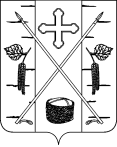 АДМИНИСТРАЦИЯ ПОСЕЛКА БЕРЕЗОВКАБЕРЕЗОВСКОГО РАЙОНА КРАСНОЯРСКОГО КРАЯПОСТАНОВЛЕНИЕп. БерезовкаО внесении изменений в постановление администрации поселка Березовка №510 от 30.10.2017г. «Об утверждении муниципальной программы «Формирование современной городской среды» на 2018-2024 годы на территории муниципального образования поселок Березовка Березовского района Красноярского края»Основание для разработки муниципальной программы Статья 179 Бюджетного кодекса Российской Федерации;Федеральный закон от 06.10.2003 №131-ФЗ «Об общих принципах организации местного самоуправления в РФ»;Устав поселка Березовка Березовского района Красноярского края;Постановление Правительства Российской Федерации от 10.02.2017 №169-п «Об утверждении правил предоставления и распределения субсидий из федерального бюджета субъектов Российской Федерации на поддержку государственных программ субъектов Российской Федерации и муниципальных программ формирование современной городской среды»;Постановление Правительства РФ от 30.12.2017 № 1710 (ред. от 09.02.2019) «Об утверждении государственной программы Российской Федерации «Обеспечение доступным и комфортным жильем и коммунальными услугами граждан Российской Федерации»Приказ министерства строительства и жилищно-коммунального хозяйства Российской Федерации от 06.04.2017 №691/пр «Об утверждении методических рекомендаций по подготовке государственных программ субъектов Российской Федерации и муниципальных программ формирования современной городской среды в рамках реализации приоритетного проекта «Формирование комфортной городской среды» на 2018-2022 годы».Ответственный исполнительАдминистрация поселка Березовка Березовского района Красноярского края УчастникиПрограммыКрасноярский край Березовский район поселок БерезовкаЦели ПрограммыСоздание наиболее благоприятных и комфортных условий жизнедеятельности населения ЗадачиПрограммы 1. Обеспечение формирования единого облика муниципального образования.2. Обеспечение создания, содержания и развития объектов благоустройства на территории муниципального образования, включая объекты, находящиеся в частной собственности и прилегающие к ним территории.3. Повышение уровня вовлеченности заинтересованных граждан, организаций в реализацию мероприятий по благоустройству территории муниципального образования4. Внедрение энергосберегающих технологий при освещении улиц, площадей, скверов, парков культуры и отдыха, других объектов внешнего благоустройстваПоказатели ПрограммыКоличество благоустроенных дворовых территорий;доля благоустроенных дворовых территорий от общего количества дворовых территорий; количество благоустроенных муниципальных территорий общего пользования;площадь благоустроенных муниципальных территорий общего пользования; доля площади благоустроенных муниципальных территорий общего пользования; доля трудового участия заинтересованных лиц в выполнении дополнительного перечня работ по благоустройству дворовых территорийСрок реализации Программы2018-2024 годы1 этап: 2018 - 2019 годы2 этап: 2020 - 2021 годы3 этап: 2022 -2024 годыОбъемы бюджетных ассигнований Программы Всего на реализацию подпрограммы в 2018-2024 годы - в том числе на 2022 год – 11 494.63 тыс. рублей, из них: на благоустройство дворовых территории 3 247.19 тыс. рублей (федеральный + краевой бюджет)на благоустройство общественных территории 7 576,78 тыс. рублей (федеральный + краевой бюджет)средства местного бюджета на благоустройство дворовых и общественных территорий 600,00 тыс. рублей Иные источники (средства жителей) – 70.66 тыс. рублей.Ожидаемые результаты реализации Программы Повышение уровня благоустройства территории муниципального образованияПоказательЕд. изм.Значение показателя123Дворовые территории многоквартирных домовДворовые территории многоквартирных домовДворовые территории многоквартирных домовКоличество многоквартирных домовед.195Площадь дворовых территорий в муниципальном образованиикв.м.311 290,00Количество многоквартирных домов включенных в программу капитального ремонта общего имущества многоквартирных домовед.195Количество и площадь благоустроенных дворовых территорий многоквартирных домов - твердым покрытием, освещением, урнами, лавочками (минимальный перечень)ед.18Количество и площадь благоустроенных дворовых территорий многоквартирных домов - твердым покрытием, освещением, урнами, лавочками (минимальный перечень)кв.м.46 649,07Количество и площадь благоустроенных дворовых территорий многоквартирных домов - твердым покрытием, освещением, урнами, лавочками, озеленением, детской, спортивной площадкой, автопарковкой иными элементами благоустройства (дополнительный перечень)ед.1Количество и площадь благоустроенных дворовых территорий многоквартирных домов - твердым покрытием, освещением, урнами, лавочками, озеленением, детской, спортивной площадкой, автопарковкой иными элементами благоустройства (дополнительный перечень)кв.м.4618Количество, площадь и доля благоустроенных дворовых территорий многоквартирных домов (по минимальному и дополнительному перечню) от общего количества дворовых территорий многоквартирных дворовед12Количество, площадь и доля благоустроенных дворовых территорий многоквартирных домов (по минимальному и дополнительному перечню) от общего количества дворовых территорий многоквартирных дворовкв.м46 649,07Количество, площадь и доля благоустроенных дворовых территорий многоквартирных домов (по минимальному и дополнительному перечню) от общего количества дворовых территорий многоквартирных дворов%15Количество, площадь и доля дворовых территорий многоквартирных домов, которые необходимо благоустроить по минимальному перечню от общего количества дворовых территорий многоквартирных дворовед183Количество, площадь и доля дворовых территорий многоквартирных домов, которые необходимо благоустроить по минимальному перечню от общего количества дворовых территорий многоквартирных дворовкв.м264640,93Количество, площадь и доля дворовых территорий многоквартирных домов, которые необходимо благоустроить по минимальному перечню от общего количества дворовых территорий многоквартирных дворов%85Территории общего пользования соответствующего функционального назначения(общественные территории)Территории общего пользования соответствующего функционального назначения(общественные территории)Территории общего пользования соответствующего функционального назначения(общественные территории)Количество и площадь общественных территорий соответствующего функционального назначения всего, из них:ед.9Количество и площадь общественных территорий соответствующего функционального назначения всего, из них:кв.м41828площадьед/кв.м-паркед/кв.м-скверед/кв.м5/14837набережная ед/кв.м2/22013Иные (спортивные площадки)ед./кв.м2/4978Количество, площадь и доля общественных территорий соответствующего функционального назначения благоустроенных от общего количества общественных территорий всего, из них:ед3/9Количество, площадь и доля общественных территорий соответствующего функционального назначения благоустроенных от общего количества общественных территорий всего, из них:кв.м25730/41828Количество, площадь и доля общественных территорий соответствующего функционального назначения благоустроенных от общего количества общественных территорий всего, из них:%61,51площадьед/кв.м-паркед/кв.м-скверед/кв.м1/3717набережная ед/кв.м2/22013иные-Количество, площадь и доля общественных территорий соответствующего функционального назначения нуждающихся в благоустройстве от общего количества общественных территорий всего, из них:ед6Количество, площадь и доля общественных территорий соответствующего функционального назначения нуждающихся в благоустройстве от общего количества общественных территорий всего, из них:кв.м16098Количество, площадь и доля общественных территорий соответствующего функционального назначения нуждающихся в благоустройстве от общего количества общественных территорий всего, из них:%38,49площадьед/кв.м-паркед/кв.м-скверед/кв.м4/11120набережная ед/кв.м0/22013Иные (спортивные площадки)ед./кв.м2/4978Площадь благоустроенных общественных территорий, приходящихся на 1 жителя кв.м1,23Иные показатели:Озеленение (количество деревьев);Освещение (количество светильников);твердое покрытие дорог и т.д.ед.ед.кв.м11440